BUYER REGISTRATION FORM (Online Business Matching 15th June 2021)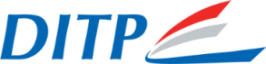 Company Name ________________________________________ Country ______             COMPANY INFORMATIONCompany Name 											Business Types          Manufacturer               Importer          Distributer/Agent                    Independent Buyer      Wholesaler      Retailer                    Trading                        Department Store       Special Store                    Chain Store                  Other (please specify) 			Address 												City 						 Country 						Tel 						 E-Mail 						Website 												Main Product Line 			 Imported From 					Established (Year) 			.No. of  Employees 				Sales Volume ($US) 			 Company’s Brand  Name 			PERSONAL CONTACT DETAILFirst Name 					 Last Name 					Job Title 												Tel 						 E-Mail 						Channel of Communication (WhatApp/ Line ID/other) …………………………….Products interested in importing from Thailand (Specify HS Codes)  Food:      Agricultural:  Home Appliances:   Machinery:  Agricultural Machinery:  Medical Devices:            Health & Beauty:Fashion:       Lifestyle: Interpreter Request  Yes              No 